Computer Science Applicant Visit Day Schedule Wednesday 19th April 2023If you have any questions about the schedule, please 
email us at compsciapplicants@bath.ac.uk 
or call us on 01225 383214.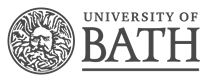 Department of Computer Sciencego.bath.ac.uk/comp-sciTime Venue Session13:30 – 14:00Chancellors Building Level 1 FoyerArrival14:00 – 15:00Chancellors Building 1.11Welcome and Introduction to Computer Science: Dr Fabio Nemetz, Director of TeachingApplicantsApplicantsApplicants15:00 – 16:15CampusDepartment and Campus Tours by students16:15 – 17:00The Lime TreeRefreshments for applicants. A chance to talk to staff and current students about living and studying at BathParents / GuestsParents / GuestsParents / Guests15:00 – 15:45The Lime TreeRefreshments for guests. A chance to talk to staff and current students about living and studying at Bath15:45 – 16:30CampusCampus Tours by students16:30 – 17:00Chancellors Building 1.12Question & Answer session led by Professor Alan Hayes with a panel of current students17:00 - 17:15Chancellors Building Level 1 FoyerAll groups return. End of schedule.